 МИНИСТЕРСТВО НАУКИ И ВЫСШЕГО ОБРАЗОВАНИЯ РОССИЙСКОЙ ФЕДЕРАЦИИфедеральное государственное бюджетное образовательное учреждение высшего образования«Российский экономический университет имени Г.В. Плеханова»(Смоленский филиал РЭУ им. Г.В. Плеханова)Экономики и торгового дела(кафедра)ОТЧЕТО прохождении учебной практики: практики по получению первичных профессиональных умений и навыков, в том числе первичных умений и навыков в научно-исследовательской деятельности(вид практики)Студента   Логутенкова Дарья Алексеевна                 3       курсаНаправление подготовки         38.03.01 «Экономика»              (код и наименование подготовки)Место прохождения практики Смоленский филиал РЭУ им. Г.В. ПлехановаСрок практики с «14»  июля  2020 г. по «27» июля 2020 г.Руководитель практики от предприятия (организации)Ажигина Я.К., лаборант кафедры                                             ______________________________                    (Ф.И.О., должность)                                                                                           (подпись)Руководитель практики от ФилиалаСпиридонова О.С., преподаватель                                            ______________________________                                  (Ф.И.О., должность)                                                                                   (подпись)г. Смоленск2020 г.ПЛАН – ГРАФИКпрохождения учебной практики: практики по получению первичных профессиональных умений и навыков, в том числе первичных умений и навыков научно-исследовательской деятельности1. Ф.И.О. студента Логутенкова Дарья Алексеевна2. Курс, группа  3 курс, Э171о 3.Место прохождения практики по получению первичных профессиональных умений и навыков   Смоленский филиал РЭУ им. Г.В. Плеханова4. Срок практики по получению первичных профессиональных умений и навыков с «14» июля 2020 г. по «27» июля 2020 г. Руководитель практики от университета:Спиридонова О.С., преподаватель      ______________          ______________ (Занимаемая должность)                       Ф.И.О.                                подпись          Руководитель практики от Организации:Ажигина Я.К., лаборант кафедры      ______________          _______________ (Занимаемая должность)                       Ф.И.О.                               подпись        «     »                              2020 г.Кафедра  Экономики и торгового делаНаправление 38.03.021 ЭкономикаПрофиль  Финансы и кредит ЗАДАНИЕна учебную практику: практику по получению первичных профессиональных умений и навыков, в том числе первичных умений и навыков научно-исследовательской деятельности(указать вид и тип практики)3 курс, Э171о(курс, группа)Логутенкова Дарья Алексеевна(фамилия, имя, отчество)1. Срок сдачи студентом отчета  27.07.2020г.2. Календарный план3. Место прохождения практики  Смоленский филиал РЭУ им. Г.В. ПлехановаРуководитель практики от кафедры Филиала                                       ___________________                                                                                                                    (подпись)Руководитель практики от базы практики                                             ___________________                                                                                                                               (подпись)Задание принял к исполнению                                                                ___________________                                                                                                                   (подпись)СОДЕРЖАНИЕВведение……………………………………………………………….................31. Общая характеристика организации…………………………………………42. Состав и структура имущества организации………………………………..93. Трудовые ресурсы организации и их использование……………………...15Заключение………………………………………………………………..........20Приложение…………………………………………………………………….23ВВЕДЕНИЕПрактика по получению первичных профессиональных умений и навыков проходила в стенах Смоленского филиала РЭУ им. Г.В. Плеханова с 14.07.2020 по 27.07.2020. В ходе ее прохождения происходит углубление и закрепление знаний и профессиональных навыков, полученных в процессе обучения на основе изучения практических ситуаций.Целью данной практики является закрепление теоретических знаний, полученных при изучении базовых дисциплин, знакомство с деятельностью организации.Место прохождения организационно-управленческой практики: Смоленский филиал РЭУ им. Г.В. Плеханова.При прохождении практики были поставлены следующие задачи:– изучить организационно-правовую форму организации, её основные виды деятельности, основные локальные документы, регулирующие её деятельность;– изучить деятельность структурного подразделения (кафедра экономики и торгового дела);– проанализировать трудовые ресурсы организации.1. ОБЩАЯ ХАРАКТЕРИСТИКА ОРГАНИЗАЦИИРоссийский экономический университет имени Г.В. Плеханова – ведущий экономический ВУЗ страны. Это крупнейший учебный и научный центр по подготовке и переподготовке специалистов высшей квалификации в области экономики, товароведения, техники и технологии.Основание Российского экономического университета имени Г.В. Плеханова относится к 1907 году. Тесная связь университета с национальной экономикой была обусловлена развитием коммерции и технологии пищевых производств в начале XX века, а затем – становлением товароведения, ростом кооперативного движения, созданием государственной экономической статистики и системы планирования, экономическими реформами 1965-1970 годов, макроэкономическими и отраслевыми исследованиями.Миссия РЭУ – содействие устойчивому социально-экономическому развитию России за счет формирования человеческого и интеллектуального капитала.Стратегической целью РЭУ является построение эффективной многоуровневой системы непрерывного образования в сфере экономики и смежных областях знаний, отвечающей запросам государства, общества и личности, формирование университета, образовательная и научно-исследовательская деятельность которого имеют широкое международное и национальное признание и обеспечивают ресурсную базу его дальнейшего устойчивого развития. Специфика РЭУ заключается в том, что он сохраняет традиции отечественного образования в сфере экономики, обновляя их на основе требований реальной экономики и современных международных стандартов.Обучение в РЭУ организуется в Москве и 22 филиалах, расположенных в городах Российской Федерации и за рубежом.Один из филиалов Российского экономического университета имени Г.В. Плеханова расположен в городе Смоленск. Смоленский филиал федерального государственного бюджетного образовательного учреждения высшего образования РЭУ им. Г.В. Плеханова (далее-филиал) является обособленным структурным подразделением федерального государственного бюджетного образовательного учреждения высшего образования РЭУ им. Г.В. Плеханова (далее-университет), расположенным вне места нахождения Университета, который осуществляет функции  в образовательной, воспитательной, научной, социальной хозяйственной и иной деятельности в соответствии с законодательством РФ, Уставом Университета и настоящим Положением.Смоленский филиал РЭУ им Г.В. Плеханова является унитарной некоммерческой организацией, сформированной на базе федерального государственного бюджетного учрежденияВ Смоленском филиале РЭУ им. Г.В. Плеханова активно внедряются в учебный процесс современные образовательные технологии, развивается материально-техническая база. На сегодняшний день на образовательном рынке региона в сегменте подготовки специалистов высшего и среднего звена Смоленский филиал РЭУ им. Г.В. Плеханова реализует  14 образовательных программ в рамках 4 укрупненных групп направлений/специальностей. Филиал РЭУ им. Г.В. Плеханова в своей деятельности действует согласно Конституции Российской Федерации, Трудовому кодеку РФ, а также федеральными законами, нормативно-правовыми актами президента РФ, Уставу федерального государственного бюджетного образовательного учреждения высшего образования РЭУ им. Г.В. Плеханова.  Исходя из целей своей деятельности Смоленский филиал РЭУ им. Г.В. Плеханова осуществляет следующие основные виды деятельности:–      реализует основные общеобразовательные программы, основные профессиональные образовательные программы, образовательные программы среднего профессионального образования, образовательные программы высшего образования на началах бюджетного финансирования и на внебюджетной (платной) основе;–    реализует основные программы профессионального обучения, реализует дополнительные образовательные программы, дополнительные профессиональные программы (повышение квалификации, профессиональной переподготовки);–      выполняет научные исследования;– поддерживает международные связи с иностранными образовательными учреждениями и научными организациями;–     осуществляет издательскую деятельность;– осуществляет другие виды деятельности, незапрещенные законодательством Российской Федерации;– организует, проводит и принимает участие в проведении общественно-значимых мероприятий в сфере образования и науки.Рынок образовательных учреждений, а именно высших учебных заведений характеризуется достаточной конкуренцией. В связи с тем, что появляется большое число учебных заведений, которые схожи в предлагаемых направлениях подготовки и которые активно повышают эффективность предоставляемого ими образования. Главным направлением Смоленского филиала РЭУ им. Г.В. Плеханова является образование по программам высшего профессионально образования.Конкурентами организации на рынке являются Смоленский государственный университет, Смоленская государственная академия физической культуры, спорта и туризма, Смоленская государственная сельскохозяйственная академия.Основными конкурентами являются:– Смоленский филиал Финансового университета при правительстве Российской Федерации ведет набор по таким конкурентным направлениям, как менеджмент и экономика (стоимость обучения: 1 и 2 курс – 95 760 руб., 3 курс – 94 540 руб., 4 курс – 84 320 руб.);– Смоленская государственная академия физической культуры, спорта и туризма. Конкурентные направления: менеджмент (бакалавриат, срок обучения 4 года, стоимость обучения – 63 370 руб.);– Смоленский институт экономики (филиал СПбУУ и Э-Санкт-Петербургского университета управления и экономики). Конкурентные направления: менеджмент (бакалавриат, срок обучения 4 года, стоимость обучения - 84 000 руб.), экономика (бакалавриат, срок обучения 4 года, стоимость обучения - 84 000 руб.);– Смоленский филиал РАНХиГС (Российской академии народного хозяйства и государственной службы при Президенте Российской Федерации). Конкурентные направления: менеджмент (бакалавриат, срок обучения 4 года), экономика (бакалавриат, срок обучения 4 года, 1 год обучения стоит 112 690 рублей);– СмолГУ (Смоленский государственный университет). Конкурентные направления: Экономика (бакалавриат, срок обучения 4 года, стоимость обучения – 102 980 руб.), менеджмент (бакалавриат, срок обучения 4 года, стоимость обучения – 102 980 руб.), экономическая безопасность (специалитет, срок обучения 5 лет, стоимость обучения – 102 980 руб.);– Смоленская государственная сельскохозяйственная академия. Конкурентные направления: менеджмент (бакалавриат, срок обучения 4 года, стоимость обучения – 107 866 руб.), экономика (бакалавриат, срок обучения 4 года, стоимость обучения – 107 866 руб.).Структурное подразделение Смоленского филиала РЭУ им. Г.В. Плеханова, где проходила практика – кафедра экономики и торгового дела.Кафедра создана в 2007 году, в 2016 году была реорганизована  в кафедру экономики и торгового дела. Кафедра является выпускающейЗаведующий кафедрой экономики и торгового дела руководит деятельностью Кафедры, распределяет обязанности между работниками в рамках их функциональных обязанностей, определенных их должностными инструкциями, представляет работников к поощрениям и высказываниям. По каждому направлению работы Кафедры текущие решения принимает ответственный за данное поручение работник.Цель кафедры – подготовка высококвалифицированных специалистов в сфере экономики, торгового дела и рекламы, обладающих современными знаниями и навыками, умеющими применять их в своей профессиональной деятельности.Задачи кафедры экономики и торгового дела:– обеспечение эффективных решений образовательных, учебно-педагогических, организационно-методических, научно-исследовательских и информационно-аналитических задач в области подготовки бакалавров;– обеспечение компетентного подхода при разработке и реализации ОПОП бакалавров;– осуществление руководства практикой студентов и выпускными квалификационными работами, курирование проведения государственной итоговой аттестации выпускников филиала;– ведение организационно-воспитательной деятельность среди студентов;– создание условий для удовлетворения потребностей личности в интеллектуальном, культурном и нравственном развитии в процессе образовательно-научной деятельности.Основные направления деятельности кафедры:– учебно-методическое обеспечение образовательного процесса;– кадровое обеспечение образовательного процесса;– научно-исследовательская работа;– совершенствование материально-технического и информационного обеспечения реализации образовательных программ;– организационно-воспитательная работа.2. СОСТАВ И СТРУКТУРА ИМУЩЕСТВА ОРГАНИЗАЦИИАнализ имущества производится с целью оценки общей стоимости хозяйствующего субъекта и определения справедливой цены бизнеса. Обратимся к таблице 1.Таблица 1Состав и структура имущества Смоленского филиала РЭУ им. Г.В Плеханова за период 2015-2019 гг.Стоимость внеоборотных активов с 2015 года по 2019 год возрастает в среднем на 1 196,25 тыс. руб. Так, в 2015 году основные средства организации составляли 37 456,5 тысяч рублей, а в 2018 году - 38 513,1 тысяч рублей, однако по сравнению с 2017 годом заметно уменьшение показателя на 591,9 тысяч рублей. В 2017 г. наблюдается падение общей стоимости внеоборотных активов на 298 тыс. руб. в сравнении с 2018 г. В структуре внеоборотных активов наблюдается превышение прочих внеобротных активов над основными средства, что свидетельствует о том, что организация недополучает средства (сооружения, оборудование) необходимые для эффективного функционирования.Резкий рост наблюдается в оборотных активах на протяжении 2018 и 2019 гг. В структуре оборотных активов преобладают денежные средства, дебиторская задолженность занимает не более 3,5% в общей доли оборотных средств. Дебиторская задолженность проявляет себя в том, что предприятие предоставляет свой товар с отсрочкой оплаты. Если наблюдается снижение задолженности в результате роста выручки, то это говорит о том, что происходит предоплата товара или же сократились дни отсрочки (быстрая оплата). Кроме того, низкая доля дебиторской задолженности обусловливается тем, что организация не преследует коммерческие цели.Анализ основных средств организации определяет обеспеченность организации и структурных подразделений основными фондами, уровень использования, мощность работы предприятия и оборудования. Обратимся к таблице 2. Таблица 2Размер и структура основных средств Смоленского филиала РЭУ им. Г.В Плеханова (на конец года)Продолжение таблицы 2За анализируемый период стоимость основных средств предприятия увеличилась 3 408, 3 тыс. руб. или на 4,4%. В составе оборотных средств организации находятся здания и сооружения, земельные участки, ТС, производственный и хоз. инвентарь. На протяжении 5 лет суммарная стоимость земельных участков у филиала не изменилась. Филиал РЭУ им Г.В. Плеханова приобрел за анализируемый период машин и оборудований общей сложность на сумму 2 300 тыс. руб. В 2019 г. организация приобрела производственный и хоз. инвентарь на сумму не менее 3 500 тыс. руб. Кроме того, в структуре основных средств преобладают здания, сооружения и оборудование. Наименьшую долю занимают транспортные средства, поскольку организация предоставляет образовательные услуги и ТС не нуждается.Прочие виды основных средств претерпели изменения в отрицательную сторону, несмотря на то, что в 2018 году был отмечен его рост: в 2015 году показатель составил 4 397,7 тысяч рублей, в 2016 и 2017 годах показатель оставался на уровне 3 041,3 тысячи рублей, а в 2018 году повысился до 3 752,4 тысяч рублей.Для характеристики эффективности использования основных средств прибегают к показателю фондовооруженности. Фондовооруженность отражает эффективность использования производственных фондов предприятия, степень обеспеченности персонала основными средствами производства (таблица 3).Среднегодовая стоимость основных средств на протяжении анализируемого периода незначительными темпами возрастала и достигла стоимости 79 326 тыс. руб. При этом среднегодовая численность работников снизилась и на 2019 г. составила 71 человек. В образовательной организации наблюдается рост фондовооруженности труда (на 3,18 %) и рост среднегодовой стоимости основных средств (на 2,31 %) при одновременном снижении численности персонала на 0,67 %. На основе этого можно сделать выводы о целесообразности и эффективности использования основных средств.Таблица 3Обеспеченность основными средствами Смоленского филиала РЭУ им. Г.В. Плеханова за период 2015-2019 гг.Конечная эффективность использования основных средств характеризуется показателями фондоотдачи, фондоемкости, рентабельности, относительной экономии фондов, объемом выпускаемой продукции, производительностью труда, сроком службы основных фондов и т.д. Обобщающим показателем, характеризующим использование основных средств, является показатель фондоотдачи (таблица 4). Использование основных фондов признается эффективным, если относительный прирост физического объема продукции или прибыли превышает относительный прирост стоимости основных фондов за анализируемый период.Таблица 4Экономическая эффективность использования основных средств за 2015-2019 гг.Стоимость валовой продукции на протяжении 5 лет увеличивается, как и прибыль от реализации продукции. Единственное, что в 2018 году наблюдается снижение данных показателей эффективности. Снижение фондоотдачи ведет к росту использования основных средств и снижению объема продукции. При снижении фондоотдачи, фондоёмость должна расти, что и наблюдается на протяжении анализируемого периода – фондоёмкость продукции выросла на 0.18 руб. с 2019 по 2019 гг. Как можно заметить, рентабельность использования фондов значительными темпами снижается и в 2019 г. достигла отметки в 0,14 руб, за год снижается на 0,08 руб. Так как рентабельность использования фондов снижается, то можно сделать вывод о том, что неэффективно используются основные производственные фонды.  Анализ состава и структуры оборотных средств, представлены в таблице 5.Таблица 5Состав и структура оборотных средств за 2015-2019 гг.Как свидетельствуют данные таблицы 5 в 2016 году итого оборотных производственных фондов уменьшилось на 24,5 тыс. руб., по сравнению с 2015 годом. За весь период с 2015 года по 2019 год данный показатель неоднороден. Денежные средства в 2019 году по сравнению с 2015 годом увеличились на 16211 тыс. руб. Увеличение или уменьшение остатков денежной наличности обуславливается уровнем несбалансированности денежных потоков. Превышение положительного денежного потока над отрицательным увеличивает остаток свободной наличности и наоборот. Как дефицит, так и избыток денежных ресурсов отрицательно влияют на финансовое состояние предприятия. 3. ТРУДОВЫЕ РЕСУРСЫ ОРГАНИЗАЦИИ И ИХ ИСПОЛЬЗОВАНИЕПри анализе численности работников необходимо определяется абсолютное и относительное отклонение фактической численности работающих по их категориям от плана и о прошлого года, структура численности работников по их категориям и динамика её изменения, квалификационный состав кадров по образованию и стажу работы, текучесть кадров и её причины.Динамика численности работников и структура персонала Смоленского филиала РЭУ им. Г.В. Плеханова за период 2015 по 2019 года представлена в таблице 6.Таблица 6Динамика численности работников и структуры персонала Смоленскогофилиала РЭУ им. Г.В Плеханова за период 2015-2019 гг.По данным анализируемой таблицы 6, видно, что численность работников РЭУ им. Г.В. Плеханова в 2019 году уменьшилась по сравнению с 2015 годом на 49 человек.  Уменьшился показатель административное управление персоналом с 44 человек до 20 человек. Прочие работники возросли за 4 года на 13 человек. Достаточная обеспеченность предприятия нужными трудовыми ресурсами, их рациональное использование, высокий уровень производительности труда имеет большое значение для повышения эффективности рабочего процесса. В таблице 7 представленной ниже представлены показатели оборота и движения кадров Смоленского филиала РЭУ им. Г.В. Плеханова за период с 2015 года по 2019 год.Таблица 7Показатели оборота и движения кадров Смоленского филиала РЭУ им. Г.В. Плеханова за период 2015-2019 гг.Продолжение таблицы 7В таблице 7 представленной ниже представлены показатели оборота и движения кадров Смоленского филиала РЭУ им. Г.В. Плеханова за период с 2015 года по 2019 год.Одним из условий роста производительности труда и эффективности производства считается стабильность состава кадров организации.Проанализировав полученные показатели из таблицы 7, можно сделать такие выводы, что списочная численность работников на начало года снизилась с 2015 года по 2019 год на 39 человек. За 2019 год было принято на работу 35 человек, из которых в последующем уволилось 30 человек. Большинство работников имеет стаж работы более 5 лет.Коэффициент оборота по приёму изменился незначительно и составил 7,2 % на конец 2018 года, коэффициент оборота по выбытию за 4 года нестабилен. Высокий показатель в 2016 году и составляет 28,41%, но уже в 2018 году он упал до 14,49%. Коэффициент постоянства кадров на конец 2019 года снизился и составил 3,5%, что так же связано с высоким уровнем текучести кадров, коэффициент текучести кадров составил 22,33% на конец 2019 года. Основной причиной текучести кадров является низкая заработная плата.В таблице 8 приводится численность и производительность труда работников Смоленского филиала РЭУ им. Г.В. Плеханова за 2015-2019 года.Таблица 8Численность и производительность труда работников Смоленского филиала РЭУ им. Г.В. Плеханова за период 2015-2019 гг.По данным таблицы 8, можно сделать вывод о численности и о том, насколько был эффективно использован труд работников Смоленского филиала РЭУ им. Г.В. Плеханова с 2015 года по 2019 год. К 2019 году численность работников сократилась до 73 человек по сравнению с 2015 годом. Отклонение составило - 4 по сравнению с предыдущем годом.В 2018 году удельный вес работников НПР в общей численности незначительно снизился, составив 49,37 %. Стоимость валовой продукции в 2019 году выросла по сравнению с 2015 годом на 10 347,8 тысячи рублей и составила 63 995 тысяч рублей. Увеличилась также, производительность труда на одного среднесписочного работника. Так в 2015 году данный показатель составлял 466, 5 тысяч рублей, а уже в 2018 году 690,25 тысяч рублей. Производительность труда одного работника в НПР к 2018 году составила 1 398,1 тысяч рублей, что на 488,83 тысяч рублей больше, чем в 2015 году.ЗАКЛЮЧЕНИЕВо время прохождения учебной практики по получению первичных профессиональных умений и навыков, в том числе первичных умений и навыков научно-исследовательской деятельности применялись полученные в процессе обучения знания, умения и навыки. В ходе прохождения практики мы в полном объёме ознакомились с общими характеристиками организации, изучили состав и структуру имущества организации, а также познакомилась с трудовыми ресурсами организации и их использованием. Был получен практический опыт работы в сфере научной деятельности, углублены навыки работы с документами.При прохождении практики были выполнены следующие задачи:– изучена организационно-правовая форма организации, её основные виды деятельности, основные локальные документы регулирующие её деятельность;– изучены сферы деятельности организации и его структурных подразделений;– проанализированы трудовые ресурсы предприятия.Исходя из данных состава и структуры имущества Смоленского филиала РЭУ им. Г.В. Плеханова, можно сделать вывод об увеличении основных средств. Основные средства увеличились на 0,94% за период. В целом, общая сумма внеоборотных активов на 2019 год составила 80 729 тысяч рублей.  Запасы Смоленского филиала РЭУ им. Г.В. Плеханова за последний год сильно возросли, в среднем на 394 тыс. руб. Дебиторская задолженность к 2019 году выросла в несколько раз, составив 775,2 тысяч рублей. Денежные средства многократно увеличились с 3 565,6 тысяч рублей в 2015 году до 20 111,5 тысяч рублей в 2018 году. Итого оборотные активы за  рассматриваемый период выросли на 16 794,6 тысяч рублей. Показатели суммы транспортных средств, а также суммы земельных участков в рассматриваемом периоде остались неизменны. Среднегодовая численность работников в рассматриваемом периоде претерпела значительное сокращение: в 2015году показатель составлял 111 человек, к 2018 году уменьшившись до 69 человек. Но уже в 2019 г. увеличилась на 2,31%.Показатель фондовооружённости Смоленского филиала РЭУ им.     Г.В. Плеханова имеет неодинаковую динамику. В период с 2015 по 2018 гг. фондовооруженность стремительными темпами росла, а в 2019 г. сократилась 10,5%.Среднегодовая стоимость основных средств к 2018 году увеличилась на 2 325,3 тысячи рублей, составив 77 528,6 тысяч рублей. Стоимость валовой продукции с 2015 года увеличилась на 882,4 тысяч рублей и составила 54 529,6 тысяч рублей, причем на протяжении всего периода данный показатель отмечался ростом. Прибыль от реализации продукции ежегодно сокращается и на 2018 год составляет 105,6 тысяч рублей.Рентабельность использования фондов также имеет тенденцию к сокращению. Фондоотдача и фондоёмкость остались практически неизменны, однако в рассматриваемом периоде имел место рост и уменьшение показателей в пределах 0,01-0,1 рублей.По данным таблицы, характеризующим динамику численности работников и структуры персонала Смоленского филиала РЭУ им.              Г.В Плеханова за период 2015-2019 годов видно, что административно-управленческий персонал за рассматриваемый период сокращал, однако в 2019 году численность персонала увеличилась на 1 человек.Численность работников НПР за анализируемый период также уменьшилась и составила 39 человек. Численность работников СПО за период с 2018 по 2019гг.увеличилась на 4 человека. В целом, численность работников сократилась в рассматриваемом периоде на 41 и составила 84 человека в 2019 году (против 96 человек в 2018 году).Показатели оборота и движения кадров Смоленского филиала РЭУ им. Г.В. Плеханова за период 2015-2019 годов показывают, что списочная численность работников на начало года в 2019 году составила 79 человека, а на конец 84. Принято работников в 2019 году - 35, что на 29 больше, чем в 2018 году.  Коэффициент оборота кадров по приему в рассматриваемом периоде вырос с 2,27% до 42,6%. Коэффициент оборота кадров по выбытию составил 21,9 % в 2019 году, увеличившись по сравнению с 2018 годом на 7,4%. Коэффициенты общего оборота кадров составляют 6,09%; 30,68%; 10,84% и 10,09%  и 49,2% соответственно в 2015 - 2019 годах. Благодаря этому показателю мы можем наблюдать то, что оборачиваемость кадров сильно сократилась, а затем снова увеличилась.Коэффициенты текучести кадров составляют 6,08%; 28,41% и 8,43% и 14,49%  в 2015-2018 годах соответственно. В 2019 г. возрос на 22,3%, что составило 36,8%. Это говорит о том, что количество работников, ушедших из организации по личным причинам, к среднесписочной численности организации сильно увеличилось.Коэффициент восполнения кадров в 2016 году составляет 12,5% и на протяжении анализируемого периода не изменялся. Коэффициенты постоянства кадров составляют 96,5%; 100% и 100% и 114,5%  и 85,7% в 2015, 2016, 2017, 2018 и 2019 годах соответственно.Производительность труда на одного среднесписочного работника также увеличилась. Данный показатель изменился на 223,75 тысяч рублей, составив в 2018 году 690,25 тысяч рублей. Производительность труда одного работника в НПР к 2018 году составила 1 398,19 тысяч рублей, что на 488,92 тысяч рублей больше, чем в 2015 году.ПРИЛОЖЕНИЕПриложение АСхема организационной структуры Смоленского филиала РЭУим. Г.В. Плеханова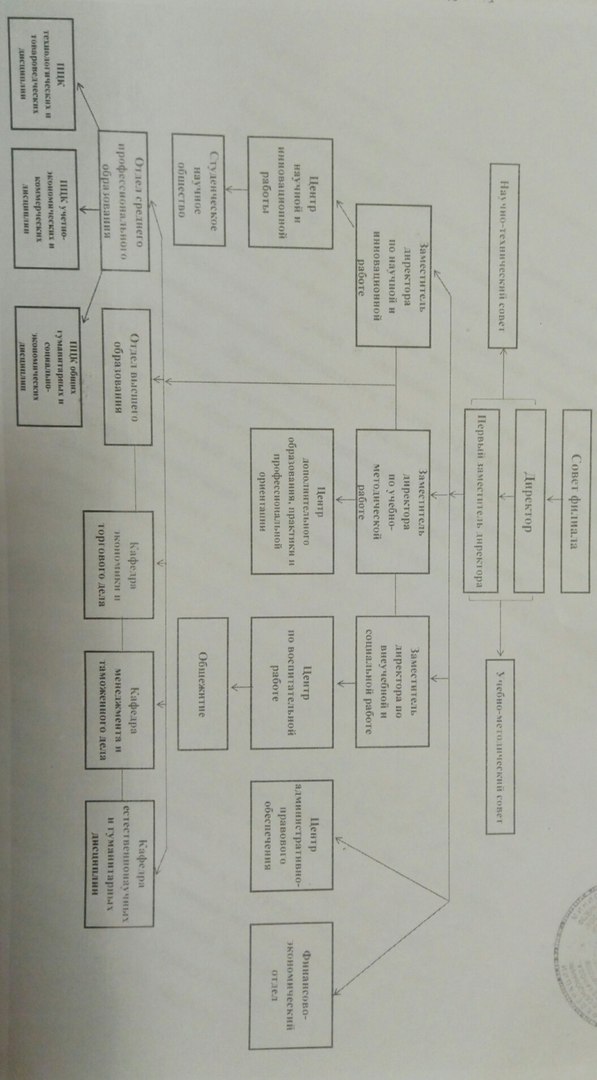 МИНИСТЕРСТВО НАУКИ И ВЫСШЕГО ОБРАЗОВАНИЯ РОССИЙСКОЙ ФЕДЕРАЦИИфедеральное государственное бюджетное образовательное учреждение высшего образования«Российский экономический университет имени Г.В. Плеханова»(Смоленский филиал РЭУ им. Г.В. Плеханова)Кафедра экономики и торгового делаНаправление подготовки ЭкономикаДневникучебной практики: практики по получению первичных профессиональных умений и навыков, в том числе первичных умений и навыков научно-исследовательской деятельности студентагруппа   Э171о, курс    3  ,       Логутенкова Дарья Алексеевна                                                               (Ф.И.О. студента)Руководитель практики от предприятия (организации)                              ___________   /____________________/                    	                                                                     (подпись)                       (расшифровка)ХАРАКТЕРИСТИКА
на студента-практиканта
группы Э171о,  Логутенкову Дарью Алексеевну
(№ группы)                       (Ф.И.О. студента)Логутенкова Дарья Алексеевна, студентка Смоленского филиала «РЭУ им. Г. В. Плеханова», проходила учебную практику в период с «14» июля 2020 года по «27» июля 2020 года в Смоленском филиале «РЭУ им. Г. В. Плеханова» в соответствии с заключенным договором на прохождение практики.Во время прохождения практики Логутенкова Д.А. проявляла интерес к изучению состава и структуры имущества организации, а также проявляла инициативу при ознакомлении с организационной и управленческой структурой организации и основами ее деятельности.За время прохождения практики студент-практикант выполнила в полном объеме предусмотренную программу практики, проявив самостоятельность и исследовательские способности. Используя полученную теоретическую базу, зарекомендовала себя грамотным сотрудником, способным использовать на практике полученные теоретические знания. Студентка обладает хорошими аналитическими и организаторскими способностями.Студент-практикант выполнила все задания по практике, собрала необходимые документы и в полном объеме отразила их в отчете по практике. Отчет по практике составлен грамотно в соответствии с предъявленными требованиями и планом прохождения практики. На основе вышесказанного, рекомендуемая оценка за прохождение практики и написание отчета по практике – «отлично».Руководитель практики от предприятия (организации)                              ___________   /____________________/                    	                                                                (подпись)                       (расшифровка)ДатаПеречень намечаемых работ14.07.2020 – 15.07.2020Общая характеристика предприятия16.07.2020 – 20.07.2020Состав и структура имущества организации 21.07.2020 – 27.07.2020Трудовые ресурсы организации и их использованиеЭтапы  практики, содержание выполняемых работ и заданий по программе практикиСроки выполненияСроки выполненияЭтапы  практики, содержание выполняемых работ и заданий по программе практикиНачалоОкончаниеИспользовать для решения аналитических и исследовательских задач современные технические средства и информационные технологии14.07.202015.07.2020Собрать и проанализировать исходные данные, необходимые для расчета экономических и социально-экономических показателей, характеризующих деятельность хозяйствующих субъектов16.07.202018.07.2020Анализировать и интерпретировать финансовую, бухгалтерскую и иную информацию, содержащуюся в отчетности предприятий различных форм собственности, организаций, ведомств и т.д. и использовать полученные сведения для принятия управленческих решений19.07.202022.07.2020На основе типовых методик и действующей нормативно-правовой базы рассчитать экономические и социально-экономические показатели, характеризующие деятельность хозяйствующих субъектов23.07.202027.07.2020Вид активаСтоимость имущества, тыс. руб.Стоимость имущества, тыс. руб.Стоимость имущества, тыс. руб.Стоимость имущества, тыс. руб.Стоимость имущества, тыс. руб.Стоимость имущества, тыс. руб.Стоимость имущества, тыс. руб.Стоимость имущества, тыс. руб.Структура имущества, %Структура имущества, %Структура имущества, %Структура имущества, %Структура имущества, %Структура имущества, %Структура имущества, %Вид актива2015 г.2016 г.2017 г.2017 г.2018 г.2018 г.2019г.2019г.2015г.2016г.2016г.2017г.2017г.2018г.2019г.Внеоборотные активыВнеоборотные активыВнеоборотные активыВнеоборотные активыВнеоборотные активыВнеоборотные активыВнеоборотные активыВнеоборотные активыВнеоборотные активыВнеоборотные активыВнеоборотные активыВнеоборотные активыВнеоборотные активыВнеоборотные активыВнеоборотные активыВнеоборотные активыОсновные средства37456,53817,43817,439105,039105,038513,138513,14224449,3249,3249,8049,8050,249,652,33Прочие внеоборотные активы38485,338485,338485,338 81538 81539109,539109,53848550,6850,6850,250,249,850,447,67Итого внеоборотных активов75941,876658,776658,777 92077 92077622,677622,680729100100100100100100100Оборотные активыОборотные активыОборотные активыОборотные активыОборотные активыОборотные активыОборотные активыОборотные активыОборотные активыОборотные активыОборотные активыОборотные активыОборотные активыОборотные активыОборотные активыОборотные активыЗапасы796,8772,3772,3769,1769,1624,2624,21018,417,617,614,614,612,92,944,71Дебиторская задолженность166,851,8551,8546,546,5588,1588,1775,23,683,68110,82,763,59Денежные средства3565,64459,964459,965 138,25 138,220111,520111,51977678,7278,7284,484,486,394,391,7Итого оборотных активов4529,25284,115284,115 953,85 953,821323,821323,821570100100100100100100100Виды основныхсредствСумма, тыс.рубСумма, тыс.рубСумма, тыс.рубСумма, тыс.рубСумма, тыс.рубУдельный вес, %Удельный вес, %Удельный вес, %Удельный вес, %Удельный вес, %Виды основныхсредств2015 г.2016 г.2017 г.2018 г.2019г.2015 г.2016 г.2017 г.2018 г.2019г.Здания,сооружения и передаточные устройства2740627 88827 90327 888,227 88835,443636,235,835,8Машины и оборудования4 216,24 425,74 813,84 939,56 7035,4566,26,39,7Транспортные средства1 381,51 381,51 381,51 381,52 927,41,7921,81,84,3Производственный и хозяйственный инвентарь1 434,61 436,61 508,61 476,14 725,41,86221,96,84Земельные участки38 48538 48538 48538 48538 48549,775049,949,447,67Виды основныхсредствСумма, тыс.рубСумма, тыс.рубСумма, тыс.рубСумма, тыс.рубСумма, тыс.рубУдельный вес, %Удельный вес, %Удельный вес, %Удельный вес, %Удельный вес, %Виды основныхсредств2015г.2016г.2017г.2018г.2019г.2015г.2016г.2017г.2018г.2019г.Другие виды основных средств4 397,73 041,33 041,33 752,4-5,6943,94,8-Итого77 321,376 658,677 134,177 92380729,5100100100100100Показатели2015г.2016г.2017г.2018г.2019г.2016 г. в % к 2015 г.2017 г. в % к 2016 г.2018 г. в % к 2017 г.2019 г. в % к 2018 г.Среднегодовая стоимость основных средств, тыс. руб.75 203,376 41376 89677 528,679 326101,61100,64100,83102,31Среднегодовая численность работников, чел.1118776697178,3887,3690,79102Фондовооружённость, тыс. руб. на 1 работника677,58781 011,81 123,61117.3129,6115,24111,0599,43Показатели2015 г.2016 г.2017г.2018 г.2019 г.2016 г. в % к 2015 г.2017 г. в % к 2016 г.2018 г. в % к 2017 г.2019 г. в % к 2018 г.Среднегодовая стоимость основных средств, тыс. руб.75 20376 413,076 896,477 528,679326,2101,6100,6100,8102,31Стоимость валовой продукции, тыс. руб.53 647,255 333,861 902,054 529,663895,7103,1111,988,1117,17Прибыль от реализации продукции, тыс. руб.248,6194,3161,8105,6196,378,283,365,3185,89Фондоотдача, руб.0,710,720,800,700,8110111187,5115,7Рентабельность использования фондов, %0,330,250,210,140,2475,884,066,7171,4Фондоёмкость продукции, руб.1,41,381,241,421,23100,089,0113,086,6Виды основных средствСумма, тыс. руб.Сумма, тыс. руб.Сумма, тыс. руб.Сумма, тыс. руб.Сумма, тыс. руб.Удельный вес, %Удельный вес, %Удельный вес, %Удельный вес, %Удельный вес, %Виды основных средств2015 г.2016 г.2017 г.2018 г.2019 г.2015 г.2016 г.2017 г.2018 г.2019г.Сырье и материалы (итого оборотных производственных фондов)796,8772,3769,1624,21018,418,271513,0234,89Денежные средства (итого фондов обращения)3 565,64 459,965138,220 11119776,681,738586,989795,11Всего оборотных средств4 362,45 232,265907,320 735,720795100100100100100ПоказателиСписочная численностьСписочная численностьСписочная численностьСписочная численностьСписочная численностьСписочная численностьСписочная численностьСписочная численностьСписочная численностьСписочная численностьОтклоненияОтклоненияПоказателиЧеловекЧеловекЧеловекЧеловекЧеловекВ % к общей численностиВ % к общей численностиВ % к общей численностиВ % к общей численностиВ % к общей численностиОтклоненияОтклоненияПоказатели31.122015г 31.122016г31.122017г31.122018г31.122019г31.12.2015г31.12.2016г31.122017г31.122018г31.122019г2019 г. к 2018 г.2019 г. к 2018 г.ПоказателиПо числен ности, чел.По структуре, %1.Административное управление персоналом442015192033,0819,0515,6320,6523,813,152.НПР594340394344,3640,9541,6742,3951,1949,2В том числе СПО221713131716,5416,1913,5414,1320,2346,13.Прочие работники8252821216,0223,8129,1722,8325-3,17Всего133105969284100100100100100Наименование показателей и условные обозначения31.122015 г.31.122016 г.31.12.2017 г.31.12.2018 г.31.12.2019 г.Отклонение(+\-)2017 г. к 2016 г.Отклонение(+\-)2017 г. к 2016 г.Отклонение(+/-)2018 г. к 2017 г.Отклонение (+/-)2019 г. к2018 г.Показатели движения кадровПоказатели движения кадровПоказатели движения кадровПоказатели движения кадровПоказатели движения кадровПоказатели движения кадровПоказатели движения кадровПоказатели движения кадровПоказатели движения кадровПоказатели движения кадров1. Списочная численность работников на начало года, чел.11811188837979-23-5-42. Принято работников за год, чел. (Чп)-2263535-4293. Уволено работников - всего, чел. (Чв) в том числе по причинам:725710303018320- увольнения по собственному желанию (Чсу)7256103030-19420- увольнения по инициативе администрации (Чсу)--1---1-1-4. Списочная численность работников на конец года, чел.1118883798484-23-5-55.Среднесписочная численность работников, чел. (Чсс)1158883697171-27-52Наименование показателей и условные обозначения31.122015 г.31.122016 г.31.12.2017 г.31.12.2018 г.31.12.2019 г.Отклонение(+\-)2017 г. к 2016 г.Отклонение(+\-)2017 г. к 2016 г.Отклонение(+/-)2018 г. к 2017 г.Отклонение (+/-)2019 г. к2018 г.Показатели движения кадровПоказатели движения кадровПоказатели движения кадровПоказатели движения кадровПоказатели движения кадровПоказатели движения кадровПоказатели движения кадровПоказатели движения кадровПоказатели движения кадровПоказатели движения кадров- из них работников со стажем более 5 лет1008680616464-14-63Показатели интенсивности оборота кадровПоказатели интенсивности оборота кадровПоказатели интенсивности оборота кадровПоказатели интенсивности оборота кадровПоказатели интенсивности оборота кадровПоказатели интенсивности оборота кадровПоказатели интенсивности оборота кадровПоказатели интенсивности оборота кадровПоказатели интенсивности оборота кадровПоказатели интенсивности оборота кадров1. Коэффициентоборота кадров по приему,% (Кп)-2,272,417,242,642,62,270,144,792. Коэффициентоборота кадров по выбытию,% (Кв)6,0828,418,4314,521,921,922,32-19,846,063. Коэффициент общего оборота кадров, % (Кобщ)6,0930,6810,8410,149,249,224,6-19,98-0,744. Коэффициент текучести кадров, % (Кт)6,0828,418,4314,542,342,322,33-19,986,065. Коэффициент восполнения кадров, % (Квп)-12,53,51,671,161,1612,5-9-1,836. Коэффициент постоянства кадров, %(Кпс)96,510010011485,785,73,5014,5Показатели2015 г.2016 г.2017 г.2018 г.2019 г.Отклонение (+/-) 2019 г. от 2018 г.1.Численность работников - всего, чел.11188837973-4в том числе работники НПР5943403943-12.Удельный вес работников НПР в общей численности, %53,1548,8648,1949,37-1,183.Стоимость валовой продукции, тыс. руб.53647,255333,861 902,054529,663995-7 372,44.Производительность труда на одного среднесписочного работника, тыс. руб.466,5628,79745,80690,25--55,555.Производительность труда одного работника в НПР909,271286,831 547,551 398,19--149,36ДатаСодержание работыЗамечание руководителя практики от предприятия (организации)Замечание руководителя практики от филиала14.07.20Изучение нормативных документов в области профессиональной деятельности15.07.20Изучение действующего законодательства16.07.20Использование полученных знаний при разработке отчёта17.07.20Осуществление сбора, обработки и оценки информации, необходимой для организации и управления профессиональной деятельностью20.07.20Выявление потребностей покупателей товаров21.07.20Формирование потребностей покупателей товаров с помощью маркетинговых коммуникаций22.07.20Прогнозирование спроса потребителей, анализ маркетинговой информации, конъюнктуры товарного рынка23.07.20Анализ стратегии организации24.07.20Заполнение дневника по практике. Анализ проведенной работы27.07.20Написание отчета по практике